Laboratorní sklo a nádobíV chemické laboratoři se při praktických úlohách setkáváme s různými typy nádob a pomůcek. Je důležité vědět jak se jednotlivé typy jmenují. Dělí se do následujících kategorií:Varné sklo:1.2.3.4.5. 6.7.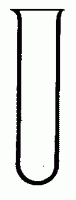 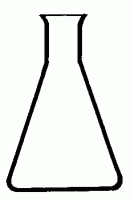 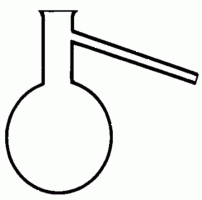 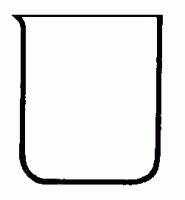 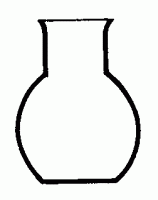 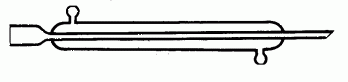 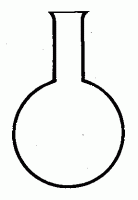 Odměrné sklo:8.9.10.11.12.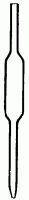 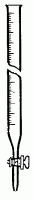 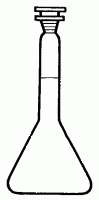 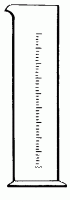 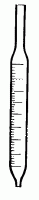 Porcelánové nádobí:13.14.15.16.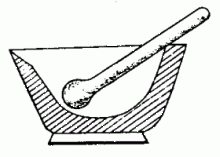 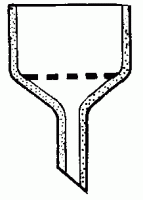 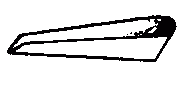 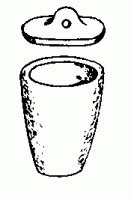 Technické sklo:17.18.19.20.21. 22.23.24.25.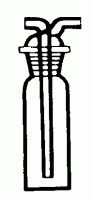 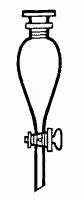 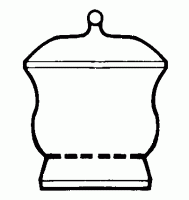 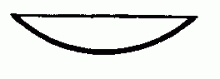 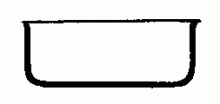 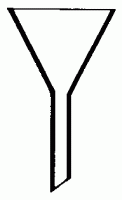 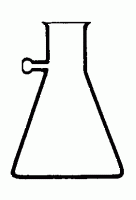 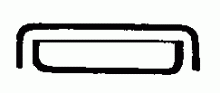 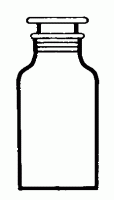 K jednotlivým číslům doplň názvy chemických nádob číslonázevčíslonázevčíslonázev1.10.19.2.11.20.3.12.21.4.13.22.5.14.23.6.15.24.7.16.25.8.17.9.18.